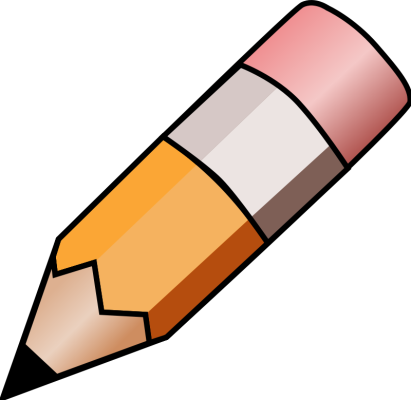 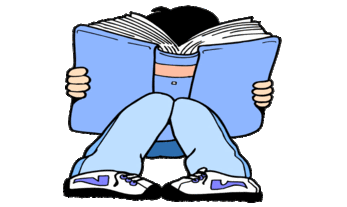 YEAR 3 HOME LEARNING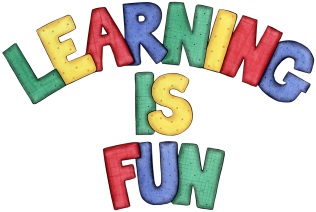 YEAR 3 HOME LEARNINGDate Set02.10.20Date Due07.10.20MathsThis week will be focussing our 2,3 & 4 times table. We will also be adding and subtracting 3 digit numbers using the column method. Spelling WritingThis week children will be focusing on words with mis- prefix.misheardmisinformmisinterpretmisjudgemislaymisreadmisleadmismanagemisplacemispronounce Writing TaskIn class we have been learning how to find information from non-fiction sources. This week I would like you to write a report on your favourite animal. Try to include:TitleHeadings and subheadings.Statement sentences.Interesting information.Diagram Glossary ReadingRecommended daily reading time: KS2 40 minutes.GreekPlease go to Greek Class Blog for Greek Home LearningGreek Class - St Cyprian's Greek Orthodox Primary Academy